REQUERIMENTO Nº 503/2019Requer informações sobre melhorias na iluminação pública;Senhor Presidente,Senhores Vereadores, CONSIDERANDO que, a iluminação pública de qualidade pode trazer maior segurança à população, proporcionando melhor visibilidade do ambiente, podendo evitar acidente com automóveis, motos, caminhões, e, até atropelamento de pedestres;CONSIDERANDO que, as lâmpadas de LED são mais econômicas e eficientes, visto que iluminam muito mais e a energia pelo LED é revertida em iluminação e não em calor, consequentemente não desperdiçando energia, além de maior durabilidade;CONSIDERANDO que, a cidade possui ainda muita iluminação com lâmpadas tracionais, e é preciso pensar em novas maneiras para troca destas por outras mais econômicas e eficientes;REQUEIRO que, nos termos do Art. 10, Inciso X, da Lei Orgânica do município de Santa Bárbara d’Oeste, combinado com o Art. 63, Inciso IX, do mesmo diploma legal, seja oficiado o Excelentíssimo Senhor Prefeito Municipal para que encaminhe a esta Casa de Leis as seguintes informações: 1º) Qual é o período de vigência do contrato com a Ilumitech Construtora? 2º) No contrato atual contempla troca de lâmpadas tradicionais por lâmpadas de LED?3º) Existe estudos para troca da instalação de lâmpadas tradicionais por LED no Município, principalmente em praças e próximo as escolas?4º) Haveria possibilidade de adequar o contrato com a próxima prestradora para realização da troca destas lâmpadas por LED?5º) Apresente outras informações que julgar relevantes sobre o assunto. Plenário “Dr. Tancredo Neves”, em 30 de Julho de 2.019.Marcos Antonio Rosado MarçalMarcos Rosado-vereador-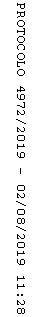 